SundayMondayTuesdayWednesdayThursdayFridaySaturdayWhen you print sentences, use capitals and periods!Every day -Read by yourself or to someone in your family.1Print today’s date. Write the days of the week and the months of the year.2Write a story telling all the reasons you like summer.3Do some difficult subtraction questions!4Practice spelling some words that you find difficult.5Do aerobics for 20 minutes! Get someone in your family to help you and do it with you.6Write a story that has at least 75 words. Have someone help you edit it.7Make 15 subtract. with re-grouping questions and solve them. Have someone mark them.8Practice all the times tables.9Count by 9’s to 90. How quickly can you write it down? Can you see a trick?10Draw a thermometer. Mark today’s high and low temperature on it.11Practice your ball skills. Practice bouncing, throwing and catching.12Practice your ball skills. Practice bouncing, throwing and catching.13Find Canada on a map of the world. Make a list of other countries can you find.14Draw a wonderful summer picture. Print a story about your picture.15Practice spelling words that you find difficult.16Write 15 addition with re-grouping questions and solve them. Have someone mark them.17What do you want to do this weekend? Write a paragraph about it.18Practice all the times tables.19Do aerobics for 20 minutes! Get someone in your family to help you and do it with you.20Practice the times tables. Tell someone the tricks for doing  X 9.21Write a story that has at least 75 words. Have someone help you edit it.22Ask an older adult about what school was like when that person was young. 23Write a story about the things you would like to do this summer.24Get a handful of coins. Count how much money you have.25How many times can you skip? I can skip ______ times.26Practice your ball skills. Practice bouncing, throwing and catching.27Make 15 subtract. with re-grouping questions and solve them. Have someone mark them.28Write 15 addition with re-grouping questions and solve them. Have someone mark them.29Write a story that has at least 75 words. Have someone help you edit it.30Practice all the times tables.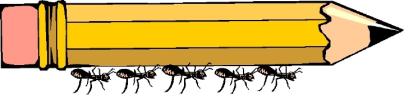 